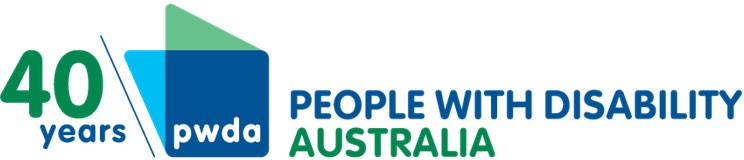 31 August 2022Mr Michael Tidball, SecretaryNSW Department of Communities and Justice Locked Bag 5000,Parramatta NSW 2124PO Box 666Strawberry Hills NSW 2012+61 2 9370 3100pwd@pwd.org.au www.pwd.org.au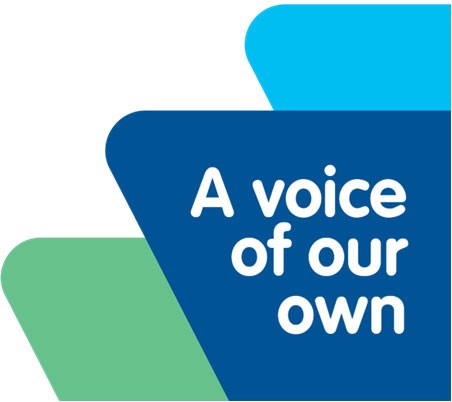 Attention: Communities & Justice Coercive Control Project Team Delivered by email to policy@justice.nsw.gov.auDear Mr TidballCoercive control exposure draft BillThank you for the opportunity to comment on the exposure draft of the Crimes Legislation Amendment (Coercive Control) Bill 2022 (NSW) (the exposure draft) that has been designed to criminalise coercive control.PWDA is Australia’s peak national disabled people’s organisation and is funded to engage in disability advocacy on behalf of people with disability in New South Wales.We appreciate the opportunity for PWDA Board member Nicole Lee, Deputy Chief Executive Officer Carolyn Hodge and Senior Policy Officer Amanda Ellis to meet with Department of Communities and Justice (DCJ) staff this month and take part in a Roundtable to share our views on the exposure draft.Our viewsPWDA agrees that ‘coercive control is a form of domestic abuse that involves patterns of behaviour which have the cumulative effect of denying victim–survivors their autonomy    and independence… [and that it]… can include physical, sexual, psychological or financial abuse’ as outlined in the Criminalising Coercive Control in NSW Fact Sheet.1However, PWDA disagrees with the scope of the Bill, as outlined in the section 54D(1)(b) of the exposure draft, that the offence is deemed to occur (along with other factors) if:the adult and other person are or were intimate partners…We believe it is unfair to introduce laws that only apply to intimate partnerships, when we – people with disability – experience coercive control from many people in our circles besides proposed, current or previous romantic or sexual partners. Our informal or formal supporters, or carers, can – and often do – seek to coercively control us. We experience this form of abuse in service settings, from family members and support workers. If these laws are introduced, PWDA wants them to apply to all perpetrators, from the outset. It is our view that this Bill sets up a two-tiered system for dealing with coercive control – a system in which the same behaviour is an offence in certain settings or circumstances and not in others. This is unacceptable.PWDA is also concerned that behaviour from people with disability – particularly people with post-traumatic stress or trauma, cognitive or intellectual disability, acquired brain injury, and developmental conditions such as autism or autism spectrum – may be misinterpreted as being intentionally or recklessly coercive. We question whether there is sufficient understanding of disability among police, the legal profession and the community more broadly to ensure that the reasonable person test outlined in section 54D(1)(d) of the exposure draft provides a sufficient safeguard. The exposure draft states that a person commits an offence (among other factors) if:a reasonable person would consider the course of conduct would be likely, in all the circumstances, to cause either or both of the following, whether or not the fear or impact is in fact caused—fear that violence will be used against the other person,a serious adverse impact on the capacity of the other person to engage in some or all of the person’s ordinary day-to-day activities.We are concerned that a lack of understanding of disability will lead to unintended negative consequences for people with disability. We recommend safeguards are put in place to prevent people with disability being charged based on behaviour related to their disability rather than behaviour that is coercive control. Our key concern here is that this law could be used by the perpetrator to characterise their victim as the controller.Alongside this concern, we also consider that there is a risk that controlling behaviourcould be viewed by a ‘reasonable person’ who has no understanding of disability as a reasonable course of action or one that doesn’t have a serious adverse impact on the person with disability to engage in their ordinary activities. For example, where the partner of a woman with an intellectual disability uses financial control coercively and this is accepted rather than understanding that the woman has capacity to control her own finances on her own or with support as needed. Without substantial growth in understanding disability by those operationalising and enforcing this new law, we see these risks as unacceptable especially given they are not currently mitigated by adequate safeguards. Any safeguards must be developed with people with disability to ensure these laws are disability-informed and no loopholes are created. A nuanced approach is vital.PWDA believes culture-change and the comprehensive training of police, the judiciary, and the legal profession to comprehensively understand disability (especially a contemporary, rights-based understanding that assumes capacity), and the impact of trauma needs to happen before these laws are introduced.The NSW Women′s Alliance recommendationsPWDA is a member of the NSW Women’s Alliance (the Alliance) and endorses the letters the Alliance sent to the Attorney General and the Minister for Women’s Safety and the Prevention of Domestic and Sexual Violence on 22 and 31 August (attached). We support calls for:a clear definition of coercive control – PWDA supports the letters’ call to ‘start first with a definition of domestic and family abuse in the Crimes (Domestic and Personal Violence) Act prior to introducing a stand-alone coercive control offence’.a broader scope of domestic relationship as in the Crimes (Domestic and Personal Violence) Act 2007. Given the current scope of the offence excludes abuse against people with disability by their informal or formal supporters, family members, carers or co-residents in shared living arrangements – PWDA believes the laws should apply to all these potential perpetrators and any other perpetrators in family-like relationships and other intimate, close or professional relationships with the victim–survivor.increased time for consultation – PWDA and people with disability agree with the concerns of the Alliance that a rushed process to criminalise coercive control mayhave dangerous consequences. Adequate consultation with people with lived experience of violence has not been done. There needs to be discussions with people with disability who have and haven’t accessed criminal justice pathways. This is needed to gain a sense of what has worked, what’s not worked, or why people have not pursued justice pathways. These discussions need to include a diverse range of people with disability to take account of intersectionality among our community e.g. LGBTIQA+, CALD and Aboriginal and Torres Strait Islander people with disability among others. We believe co-design of policy with people with disability still needs to occur, as is our human right under Article 4(3) of the Convention on the Rights of Persons with Disability (CRPD) that states:In the development and implementation of legislation and policies to implement the present Convention, and in other decision-making processes concerning issues relating to persons with disabilities, States Parties shall closely consult with and actively involve persons with disabilities, including children with disabilities, through their representative organizations.Like the Alliance called for in its election platform, we feel there must be a safe, phased transparent and accountable approach to the criminalisation of coercive control, (see 5.1.a). NSW must also ensure the criminalisation of coercive control considers the wide range of relationships in which abuse may occur, as per the platform’s recommendation 5.1.b, and apply the laws to these people from the very beginning. We believe this is especially important to countering and outlawing the abuse we know many people in our disability community experience in a range of relationships. Retrofitting legislation takes time, is costly, and would at this point exclude the disability community from the wider community conversations and education that will come with the introduction of this new law. Omitting key abusers from being held accountable would also have the potential to create more confusion and mistrust in the justice process for our community members.the immediate establishment of an independent implementation taskforce – We support the Alliance’s call for an independent implementation taskforce. It is imperative that the taskforce includes representation of people with disability.Like our fellow members of NSW Women’s Alliance, PWDA asks that the above concerns be immediately addressed by the NSW Government before this proposed legislation is passed through NSW Parliament. To hold further discussions with us, please contact PWDA Senior Policy Officer Amanda Ellis on +61 438 003 868 or at  amandae@pwd.org.au.Yours sincerely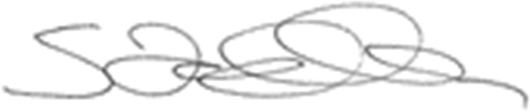 Sebastian ZagarellaPeople with Disability Australia CEOAttachments:Letter from NSW Women’s Alliance re: Urgent request for draft bill to criminalise coercive control to be opened to a second round of consultation dated 31 August 2022.Letter from the NSW Women’s Alliance re Four points of objection: Urgent request to meet re: Coercive Control Legislation dated 22 August 2022.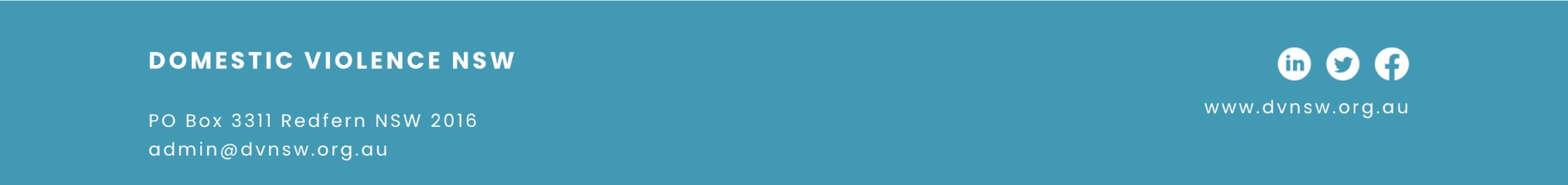 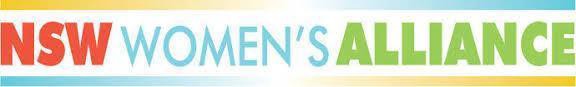 The Hon. Mark Speakman, Attorney General 52 Martin Place, Sydney, 2000Cc/ Hon Natalie Ward, Minister for Women’s Safety and the Prevention of Domestic and SexualViolenceHon. Michael Daley, Shadow Attorney General31 August 2022To the Hon. Mark Speakman,Re: Urgent request for draft bill to criminalise coercive control to be opened to a second round of consultationThe NSW Women’s Alliance has grave concerns with the Crimes Legislation Amendment (Coercive Control) Bill 2022. These concerns are echoed by the DVNSW Aboriginal & Torres Strait Islander Steering Committee and DVNSW Lived Experience Policy Advisory Committee.Responding to coercive control is an important reform, however, the draft Bill is complex legislation, and without being given the appropriate time for consideration and consultation it has the potential to harm the very people it was designed to protect.The NSW Women’s Alliance has three key concerns with the proposed legislation which can only be addressed with careful consultation with the domestic and family violence sector and those who have lived expertise, and with a longer consultation period. These include:Need for a clear definitionCoercive control needs to be clearly defined, or it will do very little to improve the safety and wellbeing of victim-survivors in NSW. In the current draft Bill, the proposed definition of domestic abuse is unclear, and “domestic abuse” is not a ground for an apprehended violence order. We believe that it is confusing to have two different definitions – one in the Crimes (Domestic and Personal Violence) Act and a different definition in the Crimes Act. This will result in perpetrators not being held accountable as there will be loopholes. It is imperative to have a phased approach, starting first with a definition of domestic and family abuse in the Crimes (Domestic and Personal Violence) Act prior to introducing a stand-alone coercive control offence. This was a recommendation of the NSW Joint Select Committee on coercive control.Omission of family violence and abuseThe current draft bill limits the criminalisation of coercive control to just intimate partner relationships whereas the current Crimes (Domestic and Personal Violence) Act applies a broaddefinition of “domestic relationship”. The omission to include this broader definition in the proposedestablished in NSW. Under the proposed draft bill, coercive control perpetrated by a person against their intimate partner would be a crime, but the same behaviour perpetrated in other circumstances would not be classified as a crime. For example, coercive control perpetrated by an adult child against their aged parent, or by a carer against a person with a disability who is dependent on their care, or by an extended family member or kin against another family member (including Indigenous kin relationships), would not be covered by the proposed draft bill. In effect this further marginalises priority populations including older people, people with disability, Aboriginal and Torres Strait Islander people and people from migrant and refugee background by denying them the same access to the justice system as those in intimate partner relationships.Immediate establishment of an independent implementation taskforceWe call for the NSW Government to immediately establish an independent coercive control implementation taskforce before the Bill is introduced into Parliament. This taskforce should have oversight of the draft legislation, consultation processes, and the implementation process, including systems and cultural reform as well as training, and ongoing monitoring and evaluation. If the NSW police and justice system aren’t sufficiently trained with significant cultural reform undertaken, if our communities don’t understand what coercive control is, and if support services aren’t funded to provide support to women throughout the process, the proposed legislation will not provide justice for those it has been designed for and who need it most. We must have independent, transparent oversight and evaluation to ensure the legislation leads to appropriate convictions, and that it is not harming victim–survivors.The NSW Women's Alliance and undersigned supporters ask you to listen to the advice of sexual, domestic, and family abuse experts in the development of this bill. At an absolute minimum we urgently request a second round of consultation on the amended exposure bill.The changes we need to see in policy and legislation regarding domestic and family violence MUST be informed by those who have lived it. We MUST consider all communities within NSW, including Aboriginal and Torres Strait Islander people. We MUST ensure police, the courts and the legal fraternity are trained appropriately and cultural and systems reforms are implemented, to ensure victim–survivors of coercive control are not re-traumatised. We MUST take the time to criminalise coercive control in order to keep victim-survivors in NSW safe.The co-signees ask that the above concerns be immediately addressed by the NSW Government before this proposed legislation is passed.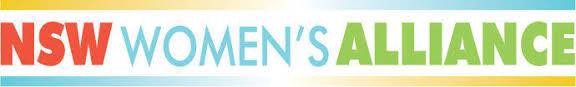 The Hon. Mark Speakman SC MP Attorney General52 Martin Place, Sydney, 2000 Cc/ The Hon Minister Ward22 August 2022To the Hon. Mark Speakman,Four points of objection: Urgent request to meet re: Coercive Control LegislationThe NSW Women’s Alliance invite you to meet with us this week regarding our concerns with the coercive control draft exposure bill, implementation process and consultation process.Need for a clear definitionThe NSW Women’s Alliance urgently request to meet as we have substantial concerns about the proposed bill including that the function of the proposed definition of domestic abuse to be included in the Crimes (Domestic and Personal Violence) Act is not clear. The definition should be incorporated as a ground for an apprehended violence order and does not appear to do so. We believe that it is confusing to have two different definitions – one in the Crimes (Domestic and Personal Violence) Act and another in the Crimes Act. It is imperative to start first with a definition of domestic and family abuse in the Crimes (Domestic and Personal Violence) Act prior to introducing a stand-alone coercive control offence.Omission of family violence and abuseThe NSW Women’s Alliance also hold strong concerns that the proposed new offence only covers intimate partner violence. We believe that it is confusing and concerning for only behaviour by an intimate partner to be criminalised. How can you say this form of abusive behaviour perpetrated by a person against their partner is a crime, but similar behaviour perpetrated, for example, by an adult child against their aged parent, or by an extended family member or kin against another family member (including Indigenous kin relationships), or by a carer against a person with a disability who is dependent on their care, or an adult against a child is not also a crime?Increased time for consultationWe are greatly concerned by the rushed process to criminalise which may have dangerous consequences. We dispute claims which have been made that there has been a substantial consultation period, as the inquiry was not a consultation- it was an Inquiry as to whether or not NSW should criminalise the offence. There has been no intentional inclusion of consultation with victim-survivorsAs you are aware, we launched our election platform last week, Action to End Gendered Violence. The Platform makes two important recommendations for a safe, phased, transparent and accountable approach to the criminalisation of coercive control.Prioritise an extensive and proper consultation process with the specialist SDFV sector, leaders and leading organisations representing priority populations and people with lived expertise, following the release of the public consultation draft of the Crimes Legislation Amendment (Coercive Control) Bill 2022 (NSW) prior to further criminalising coercive control. Immediately establish an independent implementation taskforce. A report be required by legislation to be tabled in parliament prior to the new offence commencing outlining all the implementation work undertaken, with the commencement date being delayed if insufficient implementation work is undertaken. Further regular and ongoing statutory reviews following commencement are also required, with the first review no more than 3 years after commencement.Ensure the criminalisation of coercive control considers the wide range of relationships in which domestic and family abuse may occur.Immediate establishment of an independent implementation taskforceWe call for the NSW Government to immediately establish an independent coercive control implementation taskforce which has oversight of draft legislation and consultation processes, the implementation process prior to commencement, focused on systems and cultural reform as well as training, and ongoing monitoring and evaluation. We call for the tabling of a report to parliament prior to the commencement of a new coercive control offence as outlined above. Once a new offence commences, annual data reports on the operation of the new offence must be published to provide transparency, including about unintended consequences. Evaluations of the experience of victim- survivors must be integral.We look forward to meeting with you as a matter of urgency. Yours sincerely,NSW Women’s Alliance.Domestic Violence NSW Women’s Legal Service NSW Wirringa Baiya Aboriginal Women’s LegalServiceMuslim Women Australia Older Women’s Network NSWWomen's Health NSW Immigrant Women’s Speakout AssociationNSWFull Stop AustraliaACON Health Ltd (LGBTQ+)No To ViolencePeople with Disability Australia (NSW)NSW Council of Social Service (NCOSS)Seniors Rights ServiceYouth ActionOrganisationRepresentativeAboriginal Health WorkerHeidi BellAboriginal Health WorkerKayla WebbAboriginal Maternal and Infant Health MidwifeJanaya LewisAboriginal Maternal Health service, midwifeOlive HallACONTeddy CookAdvocateDaniel John KoflerAdvocateKat DochertyAlbury Wodonga Aboriginal Health Service, Community Health/AODCounsellorYvonne NicholAnimal Defenders Office, Managing SolicitorTara WardAustralian Centre for Disability Law, Principal SolicitorMark PatrickBarnardos Australia, CEODeirdre CheersBirra-Li Maternal & Child Health ServiceMalia DonaldsonBlue Mountains Women's Health & Resource Centre Inc., ManagerGina VizzaBondi Beach Cottage, Specialist DFV CounsellorEleanor CampbellBonnie Support Services Ltd,Executive OfficerTracy PhillipsBWDVCAS, DFV Specialist Worker (Multicultural Focus)Annie ChengCarries Place Domestic Violence and Homelessness ServicesJayne ClowesCASPA Family Supports Casino, Team LeaderMaureen GillCentral Coast WDVCASKarin WhelanCentral Tablelands and Blue Mountains Community Legal CentreArlia FlemingCentral West WDVCASPenny WattCentre for Women's Safety & Wellbeing, DirectorAlison EvansCentre Manager Central West Women's Health Centre IncKaren BoydeCFHN Birra Li Aboriginal Maternal and Child Health ServiceKathryn LinsleyClarence WDVCASLeonie DurouxCoffs /Clarance, DFV Specialist WorkerGeorgie TebbsCountry Women's Association of NSW, CEODanica LeysCumberland Women's Domestic Violence Court Advocacy Service, ManagerOloa SavaiinaeaDFSV Homelssness and Disability Consultant AdvocateTalie StarDomestic and Family SpecialistNicolle WoodleighDomestic Family Violence SpecialistKaren VellaDomestic Violence NSWElise PhillipsDomestic Violence NSW Service ManagementNicole DiabDomestic Violence Service ManagementKath DonovanDomestic Violence Service Management (Wilcannia safe House)Mary RonayneDomestic Violence Service Management, General ManagerSally Grimsley-BallardDomestic Violence Specialist WorkerKelly CliftonDV WestCatherine GanderDVNSW Aboriginal and Torres Strait Islander Women's Steering committeeDVNSW Lived Expertise Policy Advisory CommitteeEducator/Advocate/SurvivorAshlee DonohueEmbolden SA, Policy & Communications ManagerJennifer KingwellEnough Is Enough Anti Violence Movement IncSimone MarslewFACAA, PresidentAdam WashbourneFaculty of Law, UTS, Associate ProfessorJane WangmannFamily and friend of victim survivors and 2 deceased victimsJacy hardingFamily Support Barnardos, Program ManagerMelissa CookeFamily Support Network IncHelen LieschkeFamily Support NewcastleMark HoppeFamily Support Newcastle (Family Skills), Group WorkerDanielle SimmonetteFamily Support Newcastle (SHLV/Men's Project/Family Skills), Team LeaderNicole CameronFamily Support Newcastle, CEOSue HellierFamily Support Newcastle, Family workerBeth HolmesFamily Support Newcastle, Intensive Family Preservation Social WorkerLouise DaviesFamily Support Newcastle, Men's and Family WorkerRoger CurrieFamily Support Newcastle, Playtime FacilitatorJess JohnstoneFamily Support Newcastle, Social workerJane GrantFamily Violence Prevention AdvocateRosie BattyFar West Community Legal Centre, Acting Principal SolicitorNina BettsFull Stop Australia, CEOHayley FosterGot Your Back SistaJo BuckinghamGreen Valley Liverpool Domestic Violence ServiceSheikha Al NabhanGreen Valley Liverpool Domestic Violence ServiceJane RyanGreen Valley Liverpool Domestic Violence ServiceJasmine ShamimHappiness Habits Inc (free mentoring for vulnerable women)Penny NewsonHomelessness NSW, CEOTrina JonesHousing PlusElisabeth SattlerHousing PlusRebecca BohunHousing PlusPenny DordoyHousing Plus- WDVCASAlissa WestHousing Plus/ WDVCASErin HuntHume Riverina Community Legal Service, Acting Principal LawyerAlison MaherHunter Community Legal Centre, Managing SolicitorBronwyn AmbrogettiHunter Valley WDVCASMary SimpsonHunter Valley WDVCASOlivia SteinHunter Valley WDVCAS, Domestic Violence Specialist WorkerAudrey EshiloniHunter Valley WDVCAS, SAM coordinatorChristine LamploughHunter Valley, DFV Specialist WorkerNicole SheridanIllawarra Legal CentrePhillip DicalfasIllawarra WDVCAS, DFV Specialist WorkerJanelle ArmstrongIllawarra WDVCAS/ Women IllawarraAmanda EastherIllawarra Women's Health Centre, Executive DirectorSally Stevenson AMImmigrant Women's Speakout of NSW Association, Executive OfficerSunila KotwalImmigration Advice and Rights Centre (IARC)Joshua StruttInner City Legal CentreHilary KincaidIntellectual Disability Rights Service, Executive OfficerJanene CootesInterrelateJessica AlvaJenny's Place Inc., Executive ManagerMarcia ChapmanJournalist, author and educatorJess HillKempsey Families Inc.Paul ReinbottKingsford Legal CentreEmma GolledgeKnowmore Legal Service, CEOWarren StrangeLeopard ConsultingVicki JohnstonLiberty Domestic & Family Violence Specialist Services, CEOKelly LambLismore MBC Worker and PVAW workerSarah DruryLismore Womens Health & Resource CentreDiane LattaLIVEfree Project, CEO / FounderChris JonesMacarthur Legal Centre, Executive OfficerRobert PelletierMacarthur Womens Domestic Violence Court Advocacy Service-DisabilityFocused CaseworkerLisa StarkMake A Seat Australia, Survivor Advocaet and FounderAmanda MorganManager Monaro Hume Womens Domestic Violence Court Advocacy ServiceJulie HathawayMarrickville Legal CentreLucy CarrollMary's House Services, CEOClaire BarberMid Coast WDVCASSandra SheridanMid Coast WDVCAS, Aboriginal Domestic and Family Violence SpecialistLaura SchmidtMid Coast WDVCAS, Domestic & Family Violence SpecialistDanielle MeadMid Coast WDVCAS, Domestic & Family Violence SpecialistKate FernandesMid Coast WDVCAS, Domestic & Family Violence SpecialistMakiita ChilcottMid Coast WDVCAS, Domestic & Family Violence SpecialistKate MoultonMid North Coast Legal Centre, Assistant Principal SolicitorSarah DahlenburgMid Western - WDVCAS, SAM CoordinatorJasanna PilonMid Western WDVCAS, Domestic Violence Specialist WorkerEllen NewtonMLALC, Deputy ChairYvonne WeldonMolonglo Support Services, CEOJanette DaleMonash Gender and Family Violence Prevention Centre, DirectorKate Fitz-GibbonMountains Outreach Community Service, ManagerTatiana LozanoMoving Forward DFV Case Management Services Inc.Maria RodriguezMulticultural Disability Adovacy Association NSW, Executive DirectorSusan LagunaMurrumbidgee WDVCAS, DFV Specialist WorkerTayla HaigNational Child Protection AlliancePip RaeNational Womens Saftey AllianceFrances CrimminsNBMWDVCAS, ManagerAnna HansonNew England WDVCAS - Aboriginal Focus WorkerTalitha HolzhauserNew England WDVCAS, ManagerCassandra CutmoreNewcastle Domestic Violence CommitteeLisa RonnebergNewcastle Womens Domestic Violence Court Advocacy ServiceBrooke FalcioniNFSSNikola BrookesNorthern Beaches Womens ShelterSara FriedmanNorthern Rivers DVCAS and Men and Family Centre LismoreMichelle LyonsNorthern Rivers WDVCASKylie McKenzieNorthern Rivers WDVCAS, Acting Assistant ManagerEm WilliamsNorthern Rivers Women and Children's Services Incorporated, GeneralManagerKelly BanisterNorthern Rivers Womens Domestic Violence Court Advocacy ServiceMaryanne CollinsNorthern Rivers Womens Domestic Violence Court Advocacy ServiceJody WebsterNorthern Rivers Womens Domestic Violence Court Advocacy ServiceKeira WalkerNorthern Settlement Services - Manager - Settlement and CommunitiesProgramsDebbie CarstensNorthern Settlement Services Central CoastNellie SrisuraponNorthern Settlement Services, CEOSharon DaisheNorth-west Sydney WDVCAS, Domestic Family Violence Specialist workerClasina NelNova for Women and ChildrenBelinda BiagioliNova for Women and ChildrenBobbie GrahamNova for Women and ChildrenDanielle ThompsonNova for Women and ChildrenFiona EdwardsNova for Women and ChildrenImmogen RodierNova for Women and ChildrenKatherine TerlatoNova for women and childrenLee LiewesNova for Women and ChildrenMichelle ApschnerNova for Women and ChildrenWendy PinchNova for Women and ChildrenGeorgia RobsonNOVA for women and childrenTanya RowneyNova for Women and Children, case workerEmma GinnNova for Women and Children, CEOKelly HansenNova for Women and Children, Rapid Response Case WorkerTeegan MacDonaldNSS Multicultural Families Team, ManagerPet KellyNSW Council of Social Service, CEOJoanna QuiltyNWDVCAS, managerSuellyn MooreOlder Women's Network NSWYumi LeeOxley WDVCASFrances PriceOxley WDVCAS, DFV Specliast WorkerAshley WhiteParramatta Women's Shelter, Shelter ManagerTania SmithPicking Up the Pieces, Birrang, DFV Program ManagerKeren BarkerPort Stephens Family and Neighbourhood Services, Assistant ManagerAnn FletcherRedfern Legal Centre, CEOKatherine McKernanRiverina Women's Domestic Violence Court Advocacy ServiceJulie MechamRiverina Women's Domestic Violence Court Advocacy ServiceVeronica MaloneyRiverina Women's Domestic Violence Court Advocacy ServiceMelissa HarrisService Manager TFSS Womens and Children's refuge and Staying HomeLeaving ViolenceLynda TownsendSettlement Services International, CEOViolet RoumeliotisSettlement Services International, Program Manager, DFVJuliana Nkrumah AMSEWACS, Staying Home Leaving Violence, BegaTahnee AustinShoalcoast Community Legal CentreEmma WoodShoalhaven Women's Health Centre, ManagerTracy LumbSouth Coast WDVCASSarah TotterdellSouth Coast WDVCASSkye GunningSouth West Sydney Legal CentreJoshua MestroniSouth West Sydney Legal Centre, CEOYvette VignandoSouth West Sydney WDVCAS, DFV Specialist WorkerPatricia HoSouthern Cross University, Social Work Field Education OfficerInga LieStaying Home Leaving Violence, Case managerJulie DowseStaying Home Leaving Violence, Case managerMadeleine TaylorStaying Home Leaving Violence, CaseworkerLaura NoonanStaying Home Leaving Violence, Referral & Intake workerSophie HarleySupported Accomodation & Homelessness Services Shoalhaven/Illawarra(SAHSSI)Kathy ColyerSurvivors & Mates Support Network (SAMSN), MD/CEOCraig Hughes-CashmoreSydney WDVCAS, Acting SAM CoordinatorKathy DraneSydney WDVCAS, DFV Specialist workerAlly PayneSydney WDVCAS, DFV Specialist workerJessica PleitezSydney Women's Counselling Centre, Assistant ManagerSonya FinlaysonSydWest Multicultural ServicesElfa MoraitakisTenants' Union of NSWLeo Patterson RossThe Northern Centre, CEOCate SinclairThe Salvation Army Trafficking and Slavery Safe House, Program ManagerClaudia CumminsThe Women's Cottage, managerMaria LosurdoThiyama-li FVSIC Moree, Acting CEODenise RanbyTrans Queer Brains Trust (TQBT), FounderSparrow KatekarTumut Regional Family Services Inc.Karen TobinUniversity of Arizona and Fulbright Scholar, UTS, Clinical Law ProfessorNegar KatiraiUniversity of Newcastle Legal Centre, Acting DirectorSarah BreuschVictim survivorAngela BrownVictims of Crime Assistance League (Hunter), CEOKerrie ThompsonWDVCAS, Domestic family violence SpecialistSarah BillsWeave Youth & Community Services, CEOSiobhan BrysonWESNET, ChairJulie OberinWestern NSW Community Legal Centre, Principal SolicitorPatrick O'CallaghanWestern Sydney Community Legal Centre, Interim CEOHelen BouropoulosWestern Sydney Community Legal Centre,Acting Principal SolicitorSusannah ColesWestern Sydney University Justice Clinic, Executive OfficerRebecca DominguezWestern Women's Domestic Violence Court Advocacy ServiceWanita GibbsWestern Women's Domestic Violence Court Advocacy ServiceTearne RyanWestern Womens Legal Support, Principal SolicitorRachael RobertsonWirringa Baiya Women's Legal Service,CEOChristine RobinsonWomen Illawarra, General ManagerMichelle GlasgowWomen Up North HousingBrooke CottenWomen With Disabilities AustraliaHeidi La Paglia ReidWomen's and Girls' Emergency CentreHelen SilviaWomen's Community Shelters, CEO, Chair - DVNSW BoardAnnabelle Daniel OAMWomen's Health NSW, CEODenele Crozier, AMWomen's Legal Service NSW, Executive OfficerHelen Campbell OAMWomen's Service Manager SHS UnitingJasmine AspinallYes UnlimitedDi GloverYes Unlimited AlburyKira PaceYfoundations, CEOTrish ConnollyYouth ActionKate MunroYouth Law Australia, Principal Solicitor (Harm Practice)Carolyn JonesZonta Club of Central CoastGael Butler